Cómo las monedas digitales del banco central cambiarán el mundo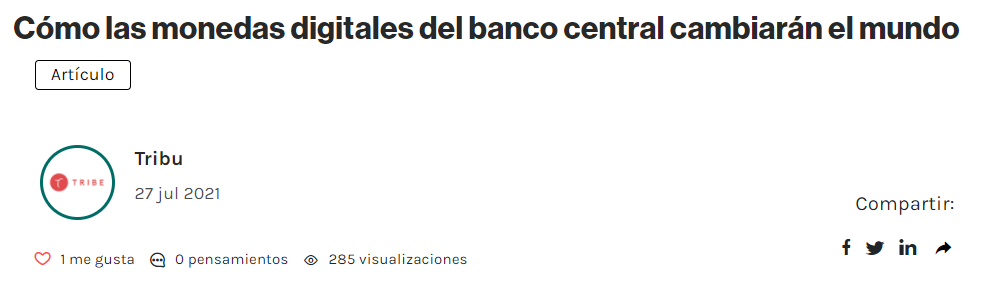 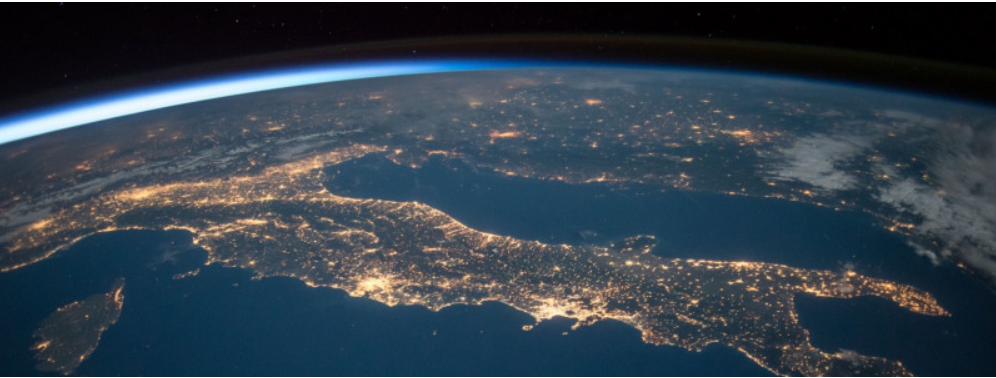 ¿Serán las CBDC minoristas la clave para la inclusión financiera a medida que nuestras comunidades se vuelvan más impulsadas tecnológicamente? Con más naciones que buscan cbdcs como una forma de modernizar sus mercados, las monedas fiduciarias basadas en blockchain han estado ganando atención por su capacidad para facilitar el comercio global, pero aún así mantener la soberanía monetaria de una nación.Celebrada junto con el Global CBDC Challenge por la Autoridad Monetaria de Singapur, la serie de seminarios web organizados por Tribe celebró conversaciones que invitan a la reflexión en todas las perspectivas internacionales. Representantes de bancos centrales en Singapur y Colombia, bancos de inversión como JP Morgan, gigantes tecnológicos como IBM y R3, y también organizaciones intergubernamentales como la OCDE y el Foro Económico Mundial compartieron sus ideas sobre los desafíos y la promesa de las CBDC minoristas.A partir de las discusiones, fue evidente cómo las diferencias clave entre las condiciones sobre el terreno, como la infraestructura de pagos y las tasas de adopción de la banca digital, podrían afectar los incentivos y las consideraciones de política para que los bancos centrales implementen CBDC.Este artículo resume los principales impulsores y barreras para las CBDC minoristas discutidas durante el seminario web, y los posibles caminos a seguir que están explorando tanto los reguladores como los innovadores tecnológicos.ControladoresLos costos del efectivo. Tanto para los consumidores como para las pequeñas y medianas empresas (PYME), los pagos y las remesas se volverían más rápidos, más baratos y más convenientes con la digitalización del efectivo en un sistema financiero basado en CBDC. Las economías intensivas en efectivo, comunes en las regiones en desarrollo, son las que más se beneficiarán. Para empezar, los costos logísticos de administrar y transportar efectivo tienden a ser altos, especialmente en entornos de seguridad deficientes.Si bien los costos generalmente son asumidos por los bancos que poseen y administran la infraestructura de efectivo, como cajeros automáticos y sucursales bancarias, el uso de sucursales físicas para acceder a los servicios financieros también impone costos a los consumidores y las pymes que aumentan con la distancia. En los países en desarrollo y las zonas rurales, los puntos de acceso son más escasos, lo que significa que los consumidores y las PYME deben recorrer mayores distancias para acceder a los servicios financieros.Una tecnología de pago más eficiente también beneficiaría a las economías emergentes que dependen en gran medida de las remesas. Las transacciones basadas en DLT pueden reducir el costo de estas remesas en comparación con los sistemas tradicionales. Pero incluso las economías desarrolladas con rieles de pago bastante eficientes se beneficiarán del menor costo de usar CBDC minoristas.Estimular la competencia por los depósitos minoristas.Además de las mejoras de eficiencia, la naturaleza descentralizada de la tecnología podría dar lugar a una mayor competencia en los servicios de pago y gestión de efectivo, lo que a su vez podría conducir a precios más bajos o mejores productos para los usuarios finales. Hoy en día, una nueva generación de robo-advisors, corredurías de valores de "comisión cero", administración de efectivo o cuentas de depósito en el mercado monetario ya están brindando a las generaciones más jóvenes de nativos digitales un fácil acceso a rendimientos superiores en medio de entornos de tasas de interés cercanas a cero o negativas. Los participantes del seminario web también destacaron el valor de permitir que las CBDC interoperen con otras clases de activos emergentes basadas en DLT, como valores tokenizados y derivados, o incluso innovaciones más nuevas, como creadores de mercado automatizados (AMM) y grupos de liquidez.Inclusión financiera.Los proyectos de CBDC también podrían ser impulsados por la promesa de democratizar el acceso a los servicios financieros. En las economías emergentes, el porcentaje de la población que tiene una cuenta bancaria sigue siendo bajo: en algunos lugares, menos de la mitad de la población adulta tiene ahorros en el sistema financiero formal.El acceso a servicios financieros como el ahorro, el crédito y otras facilidades bancarias es importante para el bienestar de los hogares y la inversión productiva. El ahorro de los hogares, y por extensión, la oferta de fondos prestables que los bancos pueden desplegar mejoraría con la adopción de una CBDC que permita almacenar dinero de manera fácil, inmediata y segura. La calificación crediticia también sería más fácil con las transacciones digitales y permitiría que más hogares y pymes accedan a las facilidades de crédito.Finanzas y políticas públicas.Las CBDC también pueden ayudar a abordar la informalidad en la economía, que afecta la recaudación de impuestos necesarios para pagar los bienes y servicios públicos. Las CBDC podrían diseñarse de manera que permitan una mejor evaluación y recaudación de impuestos, ayudando a mejorar las finanzas públicas de los gobiernos.En medio de la pandemia mundial en curso, los panelistas estaban dispuestos a señalar que las CBDC también pueden permitir políticas fiscales más eficientes, como las transferencias monetarias condicionadas o ECC. Administrar TMC, o incluso pagos de ayuda por COVID-19, y programas de cupones de alimentos es un desafío logístico. Los pagos de alivio fiscal programables, posibles solo en un sistema financiero basado en CBDC, pueden aliviar algunos de estos problemas. Las CBDC minoristas también pueden acelerar los desembolsos de pagos de ayuda directamente a los ciudadanos. Esto se produce en un momento en que Singapur, una isla de unos 5,7 millones de habitantes, pagó la asombrosa suma de 68.000 millones de dólares en medidas de alivio relacionadas con la pandemia.BarrerasBrecha digital. A pesar de los beneficios potenciales, la implementación de CBDC minoristas debe superar varios desafíos importantes, ya que requerirá que grandes franjas de la población local tengan acceso y conocimiento para administrar este nuevo medio de intercambio y ahorro.El acceso a las redes de Internet y a la cobertura telefónica en las zonas rurales sigue siendo un reto importante para cualquier proyecto de digitalización. Los países menos industrializados tienden a tener una infraestructura de Internet y comunicaciones más pobre, especialmente en las zonas rurales. La introducción de una CBDC nacional podría exacerbar las desigualdades existentes derivadas de la brecha digital entre las zonas urbanas y rurales.En algunos lugares, las bajas tasas de adopción de tecnologías de la información y las comunicaciones por parte de los consumidores y las empresas pueden obstaculizar la distribución de CBDC, ya que muchas personas aún carecen de dispositivos móviles de Internet que se requieren para usar CBDC. En muchos países, menos de la mitad de la población adulta tiene teléfonos inteligentes, y hasta una quinta parte de la población adulta ni siquiera tiene un teléfono móvil básico. Estas brechas pueden presentar barreras considerables para la adopción de CBDC por parte de los consumidores y las empresas.Poder firmar, enviar, validar, recibir y registrar transferencias de valor sin Internet sigue siendo un desafío técnico aún por superar. Ha habido algunas investigaciones y desarrollos comerciales en arquitecturas de pago electrónico que pueden permitir que las transacciones fuera de línea se realicen utilizando la comunicación segura de campo cercano (NFC) en dispositivos móviles desconectados temporalmente de Internet. Por lo tanto, será equivalente a la transacción en efectivo.Pero las condiciones están maduras para el cambio, según un estudio publicado por el Banco de Pagos Internacionales (BPI). Los bancos centrales han puesto en marcha recientemente importantes iniciativas para mejorar los sistemas nacionales de pago, que complementan las innovaciones de pago del sector privado. México y Brasil completaron recientemente ambiciosos proyectos que apuntan tanto a la velocidad como a la disponibilidad de servicios. Los dos proyectos dieron como resultado plataformas de pago que están reguladas y operadas por los respectivos bancos centrales. En septiembre de 2019, el Banco de México lanzó CoDi, que se basa en la infraestructura de SPEI, el sistema de liquidación bruta (SLBTR) en tiempo real del Banco de México, así como en las redes de los operadores móviles existentes. A su vez, el Banco Central de Brasil puso en funcionamiento su plataforma, Pix, en noviembre de 2020.En los últimos años, la región también ha visto un fuerte aumento en el número de empresas de tecnología financiera que ofrecen formas más convenientes de pagar, y las grandes empresas de tecnología han comenzado a integrar los servicios de pago en sus plataformas de comercio electrónico o redes sociales. Por ejemplo, en varios países, Mercado Libre permite a los usuarios pagar bienes en su plataforma de comercio electrónico y pagar facturas de servicios públicos y bienes en algunas tiendas físicas. También es notable el intento de Facebook en junio de 2020 de lanzar un servicio de pago asociado con WhatsApp en Brasil.Además, con una marcada disminución en el uso de efectivo debido a la pandemia de COVID-19, tanto el volumen como el valor de los pagos digitales han aumentado considerablemente. Muchas personas tenían fuertes incentivos o ninguna otra alternativa que usar pagos digitales durante los confinamientos, y los gobiernos confiaban en ellos para desembolsar los beneficios sociales de manera más rápida y eficiente. Más de 100 millones de personas en una región de 650 millones han abierto cuentas bancarias por primera vez para almacenar el efectivo de emergencia que los gobiernos entregaron durante la pandemia, dijo la firma de investigación Americas Market Intelligence en un informe encargado por Mastercard.Privacidad e identidades digitales. La identidad y la privacidad también son obstáculos para lograr la inclusión financiera utilizando CBDC, ya que más de 1.000 millones de personas en todo el mundo no tienen identidades verificables. Estos problemas deben resolverse antes de que las CBDC puedan ser relevantes para una gran parte del mundo. Los miembros de la población no bancarizada a menudo tienen menos documentación para completar los procesos de KYC, pero también son más reacios a proporcionar datos personales en lugares donde la confianza en las instituciones es baja.En abril de 2021, el Banco Central Europeo (BCE) publicó los resultados de una consulta pública sobre un euro digital realizada entre octubre de 2020 y enero de 2021. La consulta encontró que lo que el público europeo más quiere de una moneda digital de este tipo es privacidad (43%), seguida de seguridad (18%), la capacidad de pago en toda la zona del euro (11%), sin costes adicionales (9%) y usabilidad fuera de línea (8%). Si bien la privacidad fue calificada como la característica más importante de un euro digital, tanto las personas como las empresas apoyan los requisitos para evitar actividades ilícitas, con menos de una de cada diez respuestas que expresan su apoyo al anonimato total.Los sistemas de identidad descentralizada (DID) que utilizan pruebas de conocimiento cero pueden abordar la necesidad de equilibrar las preocupaciones de gobernanza y privacidad, y por lo tanto sentar las bases para la distribución exitosa de CBDC. En junio, la Unión Europea anunció planes para cambios importantes en las regulaciones de identificación electrónica, autenticación y servicios de confianza (eIDAS) que verían a todos los estados miembros introducir una billetera móvil de identidad digital común para que los ciudadanos tengan sus credenciales oficiales. Las organizaciones públicas y las grandes plataformas en línea deberán aceptar el uso de carteras de identidad digital europea a petición del usuario, por ejemplo, para demostrar su edad sin tener que compartir datos personales innecesarios.Creación de crédito. Las monedas digitales emitidas por los bancos centrales también plantean una serie de preguntas sobre los impactos netos en la industria financiera, que sigue siendo la principal responsable de conectar a los ahorradores con los prestatarios. Si bien un sistema financiero basado en CBDC promete una mayor eficiencia en los sistemas de pago, la mayor competencia en los servicios de administración de efectivo puede reducir los depósitos bancarios. Para paliar esta potencial caída de los depósitos, el sector bancario necesitaría aumentar la compensación a sus depositantes u ofrecer mayores servicios de valor añadido, como la custodia de contraseñas, la seguridad de la cartera, el análisis de datos o la calificación crediticia. Esto minimizaría los incentivos para que los consumidores administren sus billeteras por sí mismos o para entregar su administración a otro tipo de empresa.Pero si los bancos comerciales ven una caída en los depósitos minoristas, esto reduciría sus balances y, por extensión, su capacidad para otorgar préstamos a consumidores y empresas. Los bancos tendrían que compensar la pérdida de depósitos emitiendo más títulos de deuda para recaudar fondos prestables. Esto podría hacer que la obtención de préstamos bancarios sea más complicada y más costosa y, por lo tanto, obstaculizar aún más la capacidad del sistema bancario para prestar a los consumidores y las empresas. Si los consumidores deciden mantener los ahorros de CBDC en billeteras privadas en lugar de depósitos bancarios, los bancos también perderían información importante utilizada para la calificación crediticia. Estos factores podrían resultar en una caída prolongada en la cantidad de crédito otorgado.Direcciones futurasLa implementación de una CBDC universal requiere algunas condiciones iniciales, como tener una infraestructura de red móvil robusta y la adopción integral de dispositivos para minimizar el impacto en la desigualdad que podría crear el cambio a un sistema financiero basado en CBDC. Además, sigue habiendo dudas sobre si las CBDC tendrían un impacto negativo en la creación de crédito.Pero a pesar de estas barreras, las presiones competitivas de otras CBDC pueden impulsar la adopción de CBDC. Si una CBDC emitida por un banco central extranjero obtiene una adopción generalizada, el lento ritmo de desarrollo de la CBDC en cualquier país puede significar que los bancos centrales podrían tener que competir para ofrecer propuestas de valor más convincentes que las que ya están en circulación. Los costos de no innovar ante el creciente uso de otras CBDC, es una pérdida de control sobre las expectativas inflacionarias y, por extensión, la política monetaria. Esto también podría significar una reducción en los ingresos por señoreaje.Sin embargo, los temores de riesgos de sustitución de divisas -que una CBDC extranjera que sea mejor, o emitida antes, atraerá capital- pueden ser exagerados. Por un lado, el barco ha navegado durante mucho tiempo hacia economías ya dolarizadas preocupadas por la política monetaria o la pérdida de señoreaje. De hecho, las CBDC pueden ser una forma para que estas economías dolarizadas logren otros objetivos de política como la inclusión financiera. En términos más generales, la amenaza de sustitución de divisas por parte de las CBDC rivales podría mejorar la disciplina fiscal y monetaria entre los gobiernos y los bancos centrales.Claramente, la pregunta con las CBDC no es si, sino cuándo y cómo. Para llegar a los hogares y las pequeñas empresas que tienen dificultades para acceder a la financiación tradicional, primero deben abordarse otras cuestiones de la calidad de la infraestructura y la brecha digital. Para desbloquear la eficiencia de un procesamiento de pagos más barato y rápido, los países individuales y las políticas gubernamentales deben abordar las preocupaciones sobre los impactos de las CBDC en la creación de crédito y las finanzas públicas. Para que los proyectos de CBDC permitan un desarrollo económico verdaderamente sostenible, los sectores público y privado deben trabajar de la mano.¿Tienes una idea para las CBDC?Da vida a tus ideas uniéndote al MAS Global CBDC Challenge. Los premios incluyen hasta $ 150,000 en efectivo y la oportunidad de presentar su solución en una plataforma global durante el Festival FinTech de Singapur celebrado a finales de este año.Las presentaciones de propuestas cierran el 30 de julio de 2021.